ВСТУПИТЕЛЬНЫЕ ИСПЫТАНИЯ, ПРОВОДИМЫЕ ИНСТИТУТОМ САМОСТОЯТЕЛЬНО (Магистратура)(в Июле 2021г)*Для граждан с ограниченными возможностями здоровья (колясочники) проводятся вступительные испытания в 116 аудитории.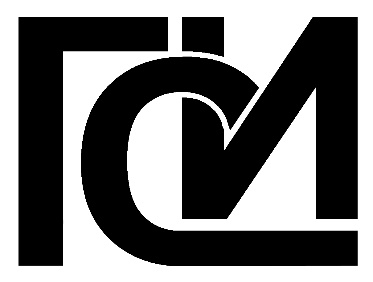 Образовательное частное учреждение высшего образования«Гуманитарно-социальный институт»(«Гуманитарно-социальный институт»)140079, Московская обл., г. Люберцы,дп. Красково, ул. Карла Маркса, 117, комн. №10тел.: (495) 557-17-44, факс: (495) 557-30-54, E-mail: info@vuz-gsi.ruНаименование направленияДатаВремя(время)Аудитория(№/№)// *Консультация (по Психолого-педагогическому образованию)22.07.202111-00 303ПСИХОЛОГО-ПЕДАГОГИЧЕСКОЕ ОБРАЗОВАНИЕ23.07.2021Очная 11-00 Очно-заочная 15-00146Консультация (по Менеджменту)23.07.202111-00303МЕНЕДЖМЕНТ24.07.2021Очная 11-00 Очно-заочная 15-00140106РЕЗЕРВНЫЙ ДЕНЬ:ПСИХОЛОГО-ПЕДАГОГИЧЕСКОЕ ОБРАЗОВАНИЕ26.07.2021Очная 11-00 Очно-заочная 15-00106МЕНЕДЖМЕНТ27.07.2021Очная 11-00 Очно-заочная 15-00106